NAGYKOVÁCSI NAGYKÖZSÉG ÖNKORMÁNYZATPÉNZÜGYI ÉS TELEPÜLÉSFEJLESZTÉSI BIZOTTSÁGELNÖKEMEGHÍVÓ Nagykovácsi Nagyközség ÖnkormányzatánakPénzügyi és településfejlesztési bizottsági üléséreAz ülés helye: 	Vállalkozói InkubátorházIdőpontja: 		2015. december 14. hétfő 17 óra 30 percNapirend:Nyílt ülés: A Nagykovácsi Településüzemeltetési Nonprofit Közhasznú Kft és az Önkormányzat által kötött vagyonkezelési szerződés, együttműködési megállapodás és vállalkozási szerződés felülvizsgálata E – 159Előterjesztő: Kiszelné Mohos Katalin polgármesterElőadó: dr. Németh Zsanett aljegyzőTárgyalja: PBA Nagykovácsi Településüzemeltetési Nonprofit Közhasznú Kft javadalmazási szabályzatának elfogadása, felügyelőbizottságának megválasztása, ügyvezető jutalmazása E – 161Előterjesztő: Kiszelné Mohos Katalin polgármesterElőadó: dr. Németh Zsanett aljegyzőTárgyalja: PBJavaslat Nagykovácsi Nagyközség Önkormányzata 2016. évi átmeneti gazdálkodásáról szóló rendelet megalkotására; határozat 2016. évi likvidhitel igénybevételéről E – 156Előterjesztő: Kiszelné Mohos Katalin polgármesterElőadó: Perlaki Zoltán osztályvezetőTárgyalja: PBDöntés a 2016-2019. évekre szóló belső ellenőrzési stratégiai terv, továbbá a 2016. évi belső ellenőrzési terv elfogadásáról E – 151Előterjesztő: Papp István jegyzőElőadó: Perlaki Zoltán osztályvezetőTárgyalja: PBKönyvvizsgálói szerződés felülvizsgálata E – 152Előterjesztő: Kiszelné Mohos Katalin polgármesterElőadó: Perlaki Zoltán gazdasági vezetőTárgyalja: PBA Zsíroshegyi út és a Virágos sétány közötti gyalogosút létesítésével kapcsolatos ingatlanrendezés E – 142Előterjesztő: Kiszelné Mohos Katalin polgármesterElőadó: Györgyi Zoltán főépítészTárgyalja: PBKözbenső döntések a Nagykovácsi Nagyközség Helyi Építési Szabályzat módosítása c. tervvel kapcsolatos eljárásban E – 153Előterjesztő: Kiszelné Mohos Katalin polgármesterElőadó: Györgyi Zoltán főépítészTárgyalja: PBElvi döntés a Nagykovácsi út melletti gazdasági, kereskedelmi, szolgáltató terület (Gksz) fejlesztésének támogatásáról E – 158Előterjesztő: Kiszelné Mohos Katalin polgármesterElőadó: Györgyi Zoltán főépítészTárgyalja: PBA Nagykovácsi Településüzemeltetési Nonprofit Közhasznú Kft üzleti terveElőterjesztő: Kántor Ágnes ügyvezetőTárgyalja: PBZárt ülés:Lakás kiürítése iránti per megindításáról és a 2094 Nagykovácsi, Kossuth u. 45. szám alatti ingatlan hasznosításáról E – 155 – ZÁRT ÜLÉSEN TÁRGYALANDÓElőterjesztő: Kiszelné Mohos Katalin polgármesterElőadó: dr. Halmosi-Rokaj Odett osztályvezetőTárgyalja: PB, ÜBCseh Tibor jogi képviselője útján előterjesztett egyezségi ajánlata – E – 160 – ZÁRT ÜLÉSEN TÁRGYALANDÓElőterjesztő: Kiszelné Mohos Katalin polgármesterElőadó: dr. Halmosi-Rokaj OdettTárgyalja: PBNagykovácsi, 2015. december 10.Tegzes Endre sk. Bizottsági elnök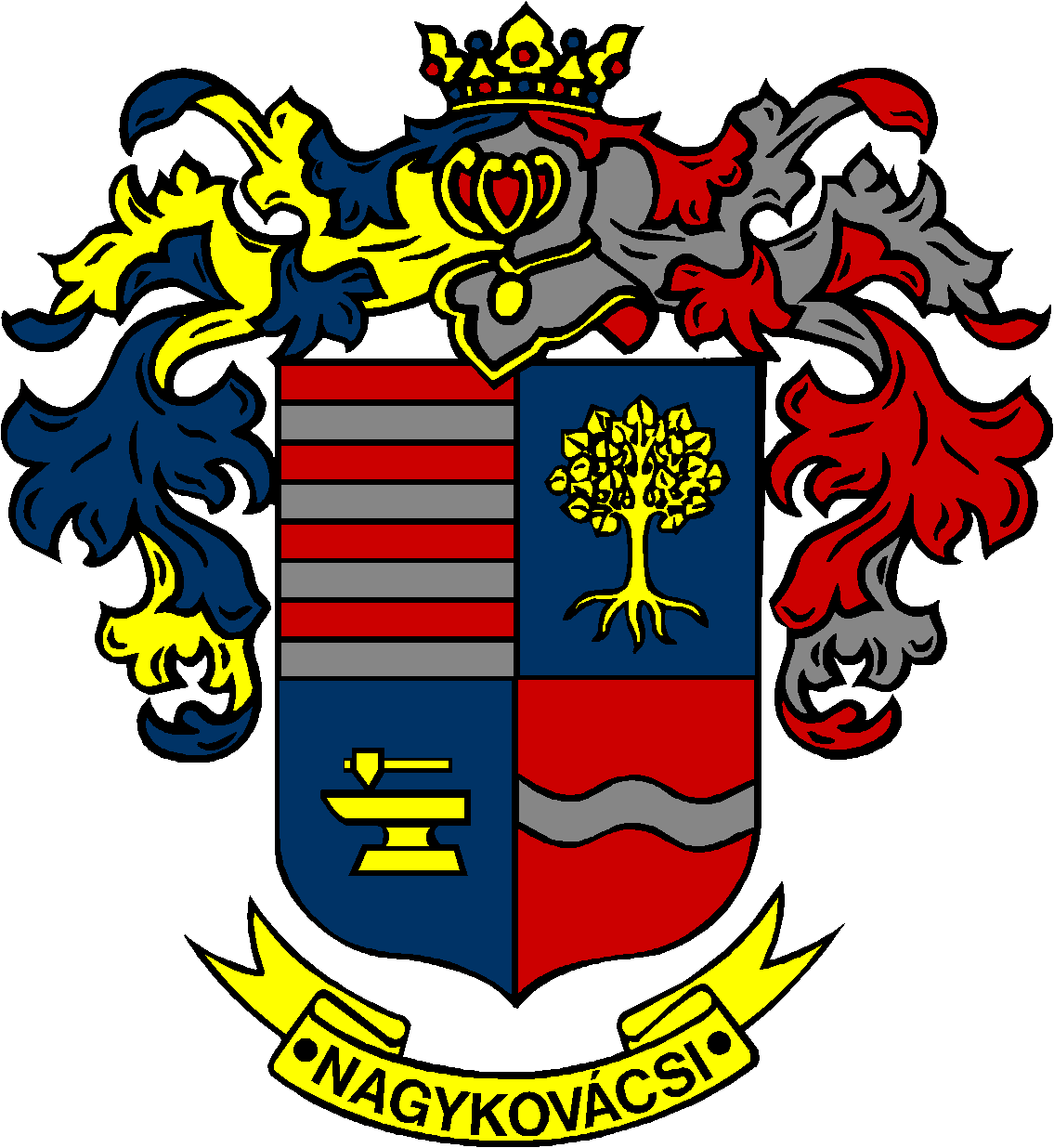 